Conference of the Parties to the 
Minamata Convention on MercurySecond meetingGeneva, 19–23 November 2018Provisional agendaOpening of the meeting.Organizational matters:Election of officers for the intersessional period and the third meeting of the Conference of the Parties;Adoption of the agenda;Organization of work.Rules of procedure for the Conference of the Parties.Report on the credentials of representatives to the second meeting of the Conference of the Parties.Matters for consideration or action by the Conference of the Parties: Releases;Environmentally sound interim storage of mercury other than waste mercury;Mercury waste, in particular consideration of relevant thresholds;Guidance on the management of contaminated sites;Operation of the financial mechanism:Global Environment Facility;Specific International Programme to Support Capacity-building and Technical Assistance;Capacity-building, technical assistance and technology transfer;Implementation and Compliance Committee;Cooperation with the World Health Organization and the International Labour Organization;Effectiveness evaluation;Financial rules;Secretariat; Emissions of mercury resulting from the open burning of waste.Programme of work and budget.Venue and date of the third meeting of the Conference of the Parties.Other matters.Adoption of the report.Closure of the meeting.UNITED
NATIONSMCUNEP/MC/COP.2/1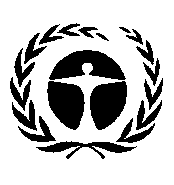 United Nations 
Environment 
ProgrammeDistr.: General 
8 June 2018Original: English